План-отчет о проведении мероприятий  в рамках антинаркотического месячника «Вместе против наркотиков»  среди несовершеннолетних муниципальное казенное общеобразовательное учреждение «Порздневская средняя школа»Лухский район Ивановская область(октябрь - ноябрь 2020 года)Цели:  - профилактика наркопреступности и немедицинского потребления психоактивных веществ;            - пропаганда здорового образа жизни среди несовершеннолетних и взрослого населения№МероприятиеУчастники мероприятияДата проведения мероприятияОтветственные за проведение мероприятияПримечанияИнформация о выполнении мероприятия1Книжная выставка для педагогов«Знать, Чтобы Не Заболеть…». Мероприятие посвящено Международному дню борьбы с наркоманией и незаконным оборотом наркотиков, которое отмечается ежегодно 1 марта, учреждено в 1987 году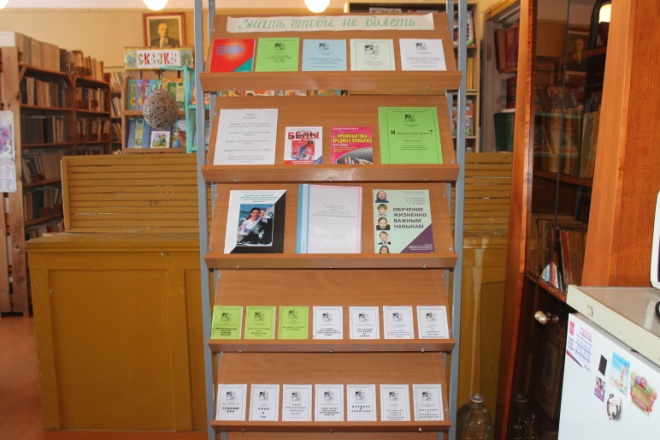 Книжная выставка для педагогов«Знать, Чтобы Не Заболеть…».ПедагогиОктябрь-ноябрьБиблиотекарь, педагог-психологНа выставке также представлена психопрофилактическая антинаркотическая программа для работы с детьми и подростками сельской малокомплектной школы «Как не стать жертвой вредных привычек»+2Конкурс рисунков и плакатов «Не разрушай себя!»Мероприятие посвящено пропаганде здорового образа жизни среди подрастающего поколения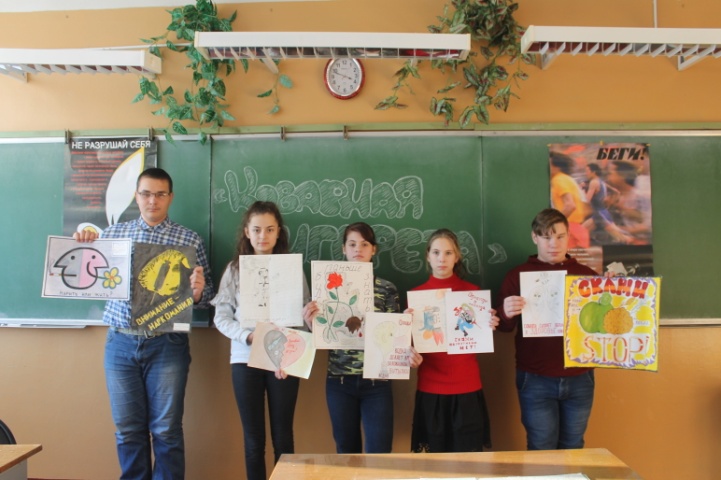 Ребята представили свои рисунки и плакаты на тему «Не разрушай себя!»1-7 классыоктябрьУчитель ИЗО, классные руководители+3Акция-сочинение-миниатюра школьников «Пока не поздно»,  посвященное Всемирному дню трезвости и борьбы с алкоголизмом, которое отмечается ежегодно 3 октября, и Международному дню борьбы с пьянством, которое отмечается 17 мая.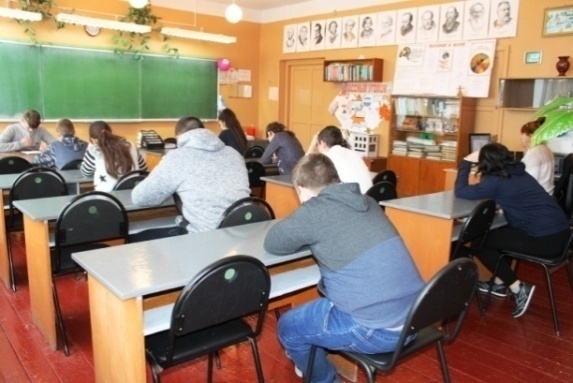 Учащиеся 7-11 классов пишут сочинение-миниатюру на тему «Пока не поздно»7-11 классыноябрьУчителя русского языка и литературы, классные руководителиДля учащихся 9-11 классов сочинение проходило взаочной форме+4 Создание буклета «Подростки против курения». Мероприятие посвящено Международному дню отказа от курения, которое отмечается 19 ноября, учреждено в 1977 году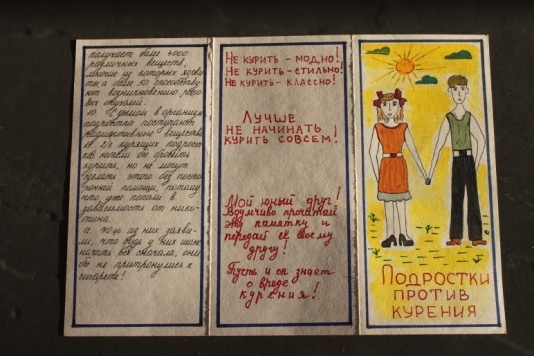 Буклет «Подростки против курения», созданный учащимися 7-8 классов (первая сторона)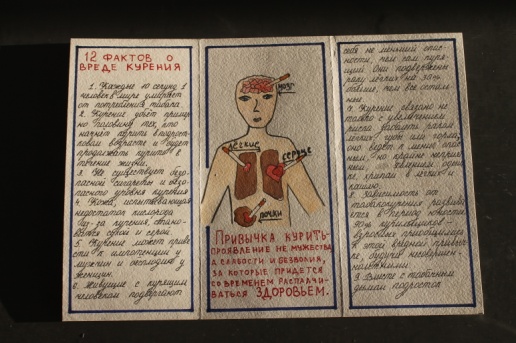 Буклет «Подростки против курения», созданный учащимися 7-8 классов (вторая сторона)7-8 классноябрьПедагог-психолог, классные руководители+5Познавательная переменка-дискуссия «Коварная сигарета»Мероприятие посвящено Международному дню отказа от курения, которое отмечается 19 ноября, учреждено в 1977 году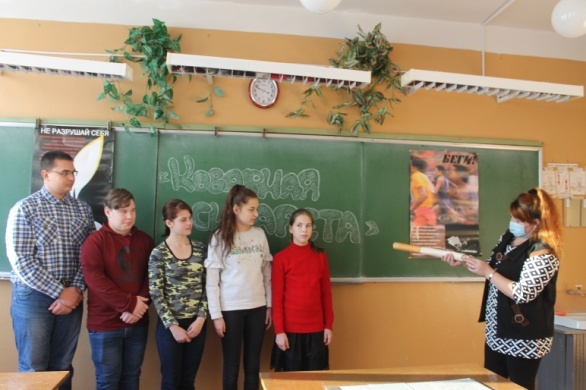 Педагог-психолог школы И.В. Жидкова рассказывает о химическом составе сигареты (макет сигареты в руках психолога) и о том, какой вред здоровью человека наносит выкуренная сигарета и пассивное курение5-8 классыоктябрьПедагог-психолог, учитель ОБЖ+6Социально-психологическое тестирование обучающихся в
общеобразовательных организациях, профессиональных образовательных
организациях Ивановской области, направленного на раннее выявление
немедицинского потребления наркотических средств и психотропных веществ,
в 2020-2021 учебном году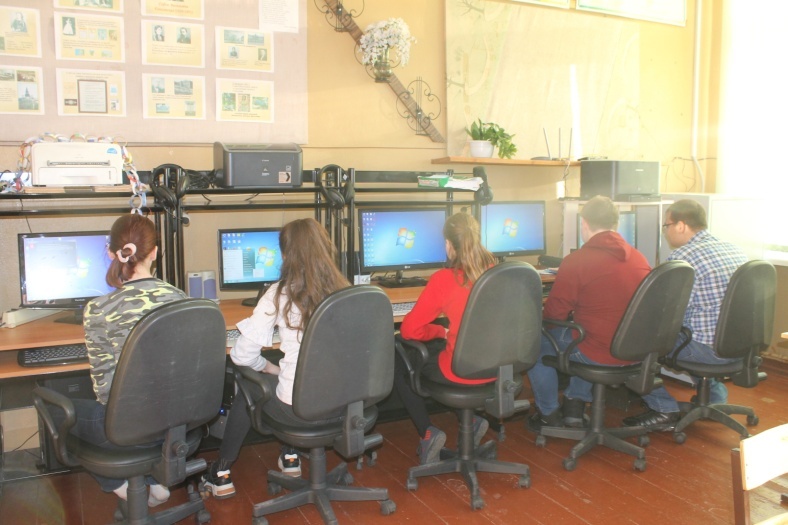 Учащиеся 7-11 классов проходят социально-психологическое тестирование7-11 классыоктябрьПедагог-психолог, учитель ОБЖ, учитель информатики и ИКТ+7Акция, приуроченная к Всемирному Дню борьбы со СПИДом «СТОП ВИЧ/СПИД». В рамках Акции познавательная «пятиминутка» «Это касается каждого», посвященная Международному дню борьбы со СПИДом, которое отмечается ежегодно 1 декабря.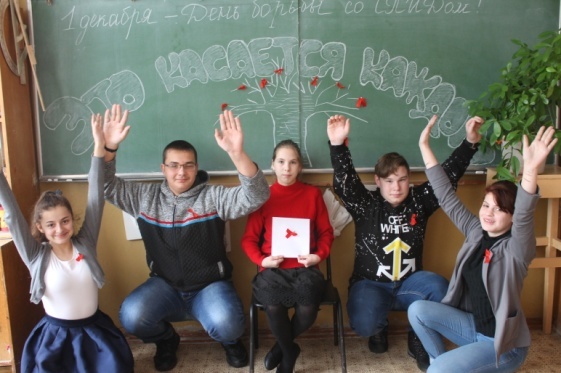 Старшеклассники поддержали Акцию«СТОП ВИЧ/СПИД»Педагог-психолог, учитель ОБЖ+